Unit 7 Handout 13:IWA Plagiarism ChecklistPlagiarism Check:Go to your draft on Turnitin.com.  Click on the similarity #.  Look at EVERY example that Turnitin flags and make sure that it is properly cited and attributed.  
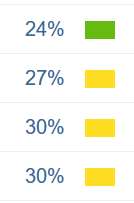 If it is a quotation, make sure it is in quotation marks and cited appropriately. 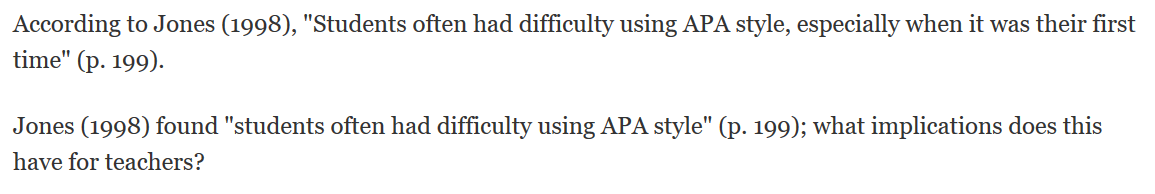 If it is a paraphrase, make sure the source is in proper in-text citation format.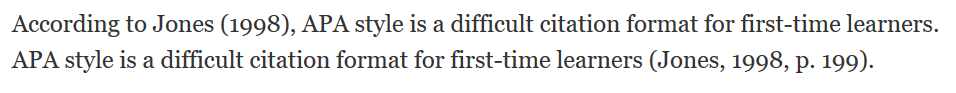 If the overall percentage of quoted material is OVER 30%, shorten some of your quotations, or expand your commentary.
Sign here that you completed this step for your IWA!  _____________________________Now find another person to quickly check over your IWA.  Have them sign here that they reviewed your papers!  ____________________________